Eighth Sunday after Pentecost	Bethlehem/Zion Lutheran Parish                       July 15, 2018               Rev. James NortonLudington & Fall Creek, Wisconsin            Linda Wiese Organist    		 715-514-5478● ● ● ● ● ● ● ● ● ● ● ● ● ● ● ● ● ● ● ● ● ● ● ● ● ● ● ● ● ● ● ● ● ● ● ● ● ● ● ● Service:  LSB P 260          Hymns:  915, 559, 571Old Testament Reading:  Amos 7:7-15Epistle:  Ephesians 1:3-14Holy Gospel: Mark 6:14-29 Children's Message:  God Cares for You			The Message: "Why Did God Save the Ninevites?"Text:  Jonah 3:10● ● ● ● ● ● ● ● ● ● ● ● ● ● ● ● ● ● ● ● ● ● ● ● ● ● ● ● ● ● ● ● ● ● ● ● ● ● ● ● July’s Elders:  Bethlehem – Steve Davidson    &   Altar Guild:  Beth.- Lois Sperber & Janet Weltzin                           Zion – Ken Kiesow                                                       Zion – Lois & Jerry KolpienPlease remember in your prayers: Pastor Jones at Zion, Chippewa, Selma Lane, Don Lane, Diane Goss, and Olivia & Aiden Schmidt, shut-ins and members living in Care Facilities.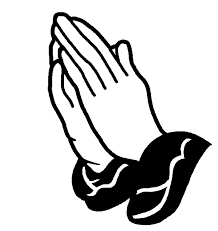 	OUR NURSING HOME RESIDENTS                             HOMEBOUND	Augusta---Diane Goss--Zion                                 	Brian Markham--Beth                   	 Geneva Smith--Beth.                            		Carol Huff--Zion               	 Eileen Hagedorn--Zion                          		Don Berlin--Beth.                 	 Selma Lane--Zion                                                Amy Bergman--Zion                  	 Naomi Sudbrink--Beth.                          	             Ellie Grunewald-Beth.Also in nursing homes, or assisted living: The Manor, Chippewa Falls--Delores Staats, (Sam [Marilyn] Norton’s mother)Grace-Woodlands, Eau Claire--Florence Korn-Beth.   Neillsville--Dorothy Solberg-Beth.Stanley--Robert Reppe-Zion     River Pines, Altoona--Julia Phillips-Beth**You may put any prayer request in the box in the Narthex, or the fellowship hall at Bethlehem.This Week’s Schedule  Sunday July 15, 2018			 9:00am		Zion Worship Service				            10:30am		Bethlehem Worship ServiceSunday July 22, 2018		             9:00am  	Zion Worship Service [Communion]		           	           10:30am         	Bethlehem Worship ServiceBe sure to sign the Red Record of Fellowship Folder on the aisle side of your pew today.Happy Birthday This Week to:  Liz Green, Noah Streif, Janet Weltzin, Randy Horlacher, Trudy Horlacher, Lois Sperber, Norman Anderson, Donald Woodford, Sr., Cody Luedtke, Miranda Dekan, and Alissa Sperber.Happy Anniversary to:  Virgil & Barbara Hermann, and Randy & Pamela Luedtke.Bethlehem members, Fall Fest is quickly approaching. The Council has decided on October14th as our Fall Fest date this year. Fall Fest generates income for our church to continue doing the Lord’s work. We need to order tickets and list the prizes we will be giving away.  If you have any ideas about an item for us to give away that would create more ticket sales, please tell one of the elders or Marvin.  We are looking for items that people would want to WIN.  Also, any donations for the ticket sales or the raffle prizes will be greatly appreciated. Now is the time to start thinking about items to donate or using your talents to make crafts for the sale table. Let’s work together to make this an exciting Fest. Bethlehem VBS students collected money to send biblical books to children in Madagascar.  There is a jar on the table in the fellowship hall, if you would like to contribute for the books. Also on the table is a “Mailbox” for Halle Luedtke. You can write her an encouraging note and drop it in the mailbox.  The jar and the mailbox will remain there for the month of July.There will be a VBS meeting for teachers, July 24th at 7 PM, at Zion.  Vacation Bible School at Zion is August 5th through 9th, please be sure to register your child. Contact Deb Prill, 715-464-1002. See the July newsletter for more information.Thank you for all the prayers and expressions of sympathy over the loss of our grandson, Wendy & Elaine Frank.

It’s time to start getting ready for our Autumn Harvest Dinner, along with the second annual Car/Tractor Show September 30, 2018. Putting out a call for anyone who has a car, truck, or tractor that you would be willing to bring on September 29th or 30th.  Please contact Walter Thompson (715-877-3246) if you are able to help with the car/tractor show.  Patty Marten has resigned as our council secretary at Zion.  Cheryl Knuth has agreed to take the position.  We appreciate you both for your service in helping us continue to do the Lord’s work.
Christian Music Event:  ONE FEST, Saturday July 28 and Sunday July 29, at the Northern Wisconsin State Fair Grounds, Chippewa Falls, WI.  This our opportunity to see contemporary Christian music artists.  We have so many music genres coming to the Chippewa Valley, it’s nice to see big name Christian artists coming to our area, as well.  Check out the poster on the bulletin board.Remember, there are Portals of Prayer and Our Daily Bread daily devotions on the table in the narthex at Zion, and on the tray at the end of the middle isle at Bethlehem.  There are both regular sizes and large print sizes.  Help yourself, if you’d like one.Our Worship Response 7/8/2018:   				            Bethlehem	         Zion  Attendance                                                   66                            43  Offerings      		 	             $1207.50                 $1370.00  Building Fund                                        $1100.00    	      Missions                                                       43.00    Weekly Budget Needs:	             	$1185.24                 $1138.00Upcoming dates to remember:Ladies - JULY IS MITE BOX MONTHAugust 5th to the 9th Zion’s Vacation Bible SchoolEighth Sunday after Pentecost – July 15, 2018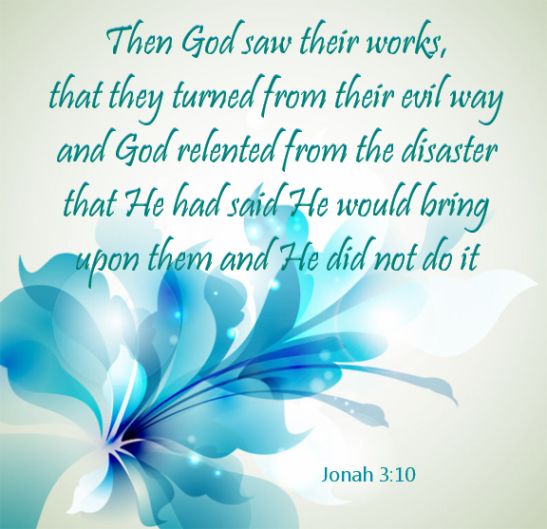 Bethlehem Lutheran Church reaching out to our community and to the world with the gospel of Jesus Christ. Zion Lutheran Church seeks to preach and teach God’s word to all people of all ages and show God’s love through our witness, fellowship and serviceBETHLEHEM-ZION LUTHERAN PARISHPastor – Rev. James Norton, (715)514-5478 or cell 1(217)725-2487Bethlehem, Parish Office (715)877-3249, E19675 St. Rd. 27, Fall Creek, WI  54742Zion (715)877-3128, 1286 S 150th Ave, Fall Creek, WI 54742Web address: www.zion-bethlehem.orgFacebook:  Zion-Bethlehem Lutheran Church    e-mail – countryc@centurylink.net